Fonction de hachage  - Signature numérique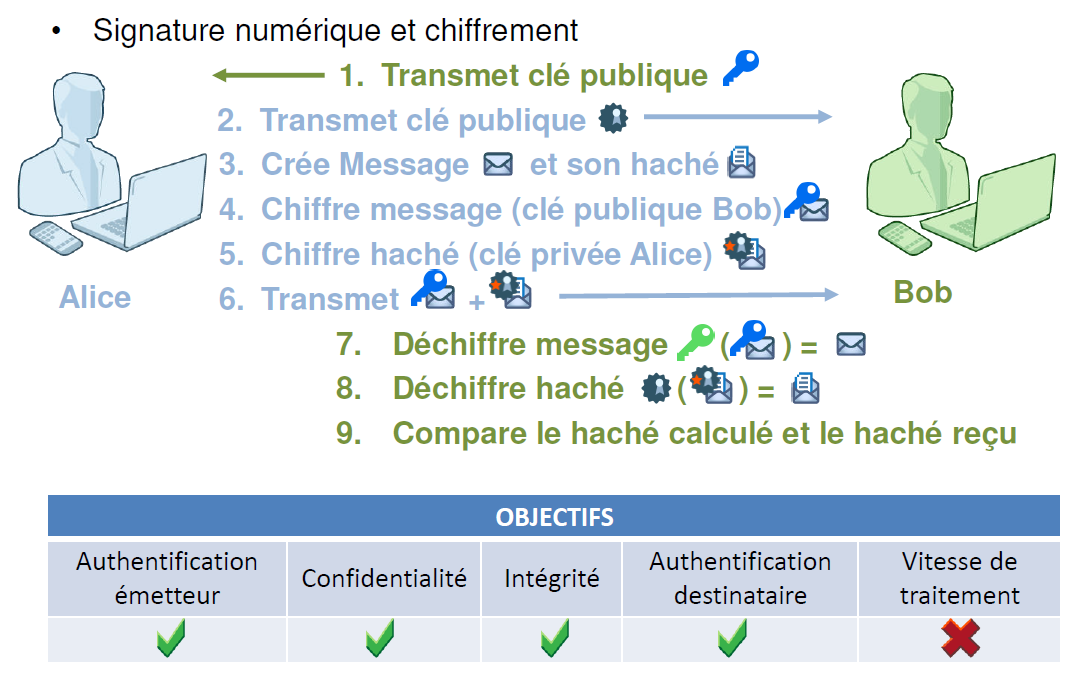 Activité :S’informer sur les caractéristiques les fonctions de hachage MD5.Présenter une offre de gestion de la signature électroniqueLien : https://fr.wikipedia.org/wiki/MD5https://md5decrypt.net/Sha256/https://www.sha256.fr/https://www.sha256.fr/https://www.virtualbox.org/wiki/Downloadshttps://www.ssi.gouv.fr/entreprise/reglementation/confiance-numerique/le-reglement-eidas/ (ANSSI)https://www.universign.com/fr/ ; https://www.docusign.fr/ Questions : Quelles autres fonctions de hachage est-il conseillé d’utiliser à la place de MD5 ?Identifier deux usages des fonctions de hachage.Présentez une offre de gestion de la signature électronique :Objectif de la réglementation européenne eIDAS Exigences de fiabilité de  la signature électroniqueLes différents niveaux de la signature électronique du règlement eIDAS Les enjeuxQuelques usages de la signature électronique